
آیا ال نینوی قوی در ایران با بارش شدید پائیزه و سرمای سخت زمستانه همراه است؟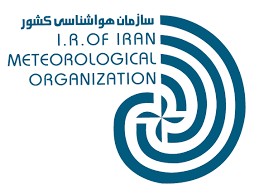 